              O B E C   H R U B Ý   Š Ú R                                                  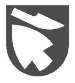                       P S Č   9 0 3   0  1 ____________________________________________ č.  OÚ/114/2022                                                                                                        zo dňa 14.07. 2022 OZNÁMENIE o voľnom pracovnom mieste na pracovnú pozíciu: Náplň (druh) práce: Kuchár/kuchárka školskej jedálne pre materskú školu a základnú školu Požiadavky uchádzača na vzdelanieStredné odborné, odborná spôsobilosť, zdravotná spôsobilosť Pracovné miesto vhodné aj pre  absolventa Rozsah úväzku:  100 %  Práca na zmeny: jednozmenný pracovný režim Nástup: od 01.09. 2022  Pracovný pomer: na dobu neurčitú Miesto výkonu:  Školská jedáleň pri MŠ s VJM 19, ZŠ 20 Základná zložka mzdy (v hrubom): V zmysle zákona č. 552/2003 Z. z. o výkone práce vo verejnom záujme v znení neskorších predpisov, zákona č. 553/2003 Z. z. o odmeňovaní niektorých zamestnancov pri výkone práce vo verejnom záujme a o zmene a doplnení niektorých zákonov v znení neskorších predpisov a nariadenia vlády č. 338/2019 Z. z., ktorým sa ustanovujú zvýšené stupnice platových taríf zamestnancov pri výkone práce vo verejnom záujme. Ďalšie požiadavky Žiadosti spolu so súhlasom so spracovaním osobných údajov zasielať na adresu: Obec Hrubý Šúr, 903 01 Hrubý Šúr č. 205, alebo na nižšie uvedenú mailovú adresu.                                                                                                              Ing. Adrián Takács                                                                                                                                                                                                                                      starosta obce    Telefón:  	 	 	 	IČO: 	 	 	 	 0905/436 099 	 	 	 	00 305 987 	 	 	 mail: starosta@hruby-sur.sk